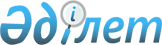 Беген ауылдық округінің Беген орман шаруашылығы ауылының шекарасын (шегін) белгілеу туралыШығыс Қазақстан облысы Бесқарағай аудандық мәслихатының 2012 жылғы 06 сәуірдегі N 2/9-V шешімі және Бесқарағай аудандық әкімдігінің 2012 жылғы 06 сәуірдегі N 141 бірлескен қаулысы. Шығыс Қазақстан облысы Әділет департаментінің Бесқарағай ауданындағы Әділет басқармасында 2012 жылғы 12 сәуірде N 5-7-113 тіркелді

      РҚАО ескертпесі.

      Мәтінде авторлық орфография және пунктуация сақталған.

      

      Қазақстан Республикасының 2003 жылғы 20 маусымдағы Жер кодексінің 108-бабының 5-тармағына, «Қазақстан Республикасының әкімшілік-аумақтық құрылысы туралы» Қазақстан Республикасының 1993 жылғы 8 желтоқсандағы Заңының 5, 12 баптарына, «Қазақстан Республикасындағы жергілікті мемлекеттік басқару және өзін-өзі басқару туралы» Қазақстан Республикасының 2001 жылғы 23 қаңтардағы Заңының 6-бабы 1-тармағының 13) тармақшасына, 31-бабы 1-тармағының 10) тармақшасына сәйкес, Бесқарағай аудандық мәслихаты ШЕШІМ ҚАБЫЛДАДЫ және Бесқарағай аудандық әкімдігі ҚАУЛЫ ЕТЕДІ:



      1. Қосымшаға сәйкес алаңдарда Беген ауылдық округінің Беген орман шаруашылығы ауылының шекарасы (шегі) өзгертілсін және Беген ауылдық округінің Беген орман шаруашылығы ауылының елді мекенінің шекарасын (шегін) белгілеудің жерге орналастыру жобасына сәйкес белгіленсін.



      2. «Шығыс Қазақстан облысы Бесқарағай аудандық жер қатынастары бөлімі» мемлекеттік мекемесі (Калиновский В. Я.) жер-есебі құжаттарына қажетті өзгерістерді енгізсін.



      3. Осы шешім және қаулы алғаш ресми жарияланған күнінен кейін он күнтізбелік күн өткен соң қолданысқа енгізіледі.

      

      

      Сессия төрағасы                      Т. СҰЛТАНОВ

      

      

      Аудандық

      мәслихат хатшысы                      Қ. САДЫҚОВ

      

      

      Аудан әкімі                           Қ. БАЙҒОНУСОВ

Бірлескен Бесқарағай аудандық

әкімдігінің 2012 жылғы 6 сәуірдегі

№ 141 қаулысы мен Бесқарағай аудандық

мәслихатының 2012 жылғы 6 сәуірдегі

№ 2/9-V шешіміне қосымша 

Шығыс Қазақстан облысы Бесқарағай ауданы Беген ауылдық

округінің Беген орман шаруашылығы ауылының елді мекенінің

Экспликациясы
					© 2012. Қазақстан Республикасы Әділет министрлігінің «Қазақстан Республикасының Заңнама және құқықтық ақпарат институты» ШЖҚ РМК
				Жер пайдаланушылардың атауыЖоспардағы барлық жерлер, гаӨнеркәсіптік және өзге де а/ш маңызындағы емес жерлер, гаЕлді мекенге бекітіледі, гаа/ш алқаптары, барлығы гаоларданоларданоларданоларданөзге де жерлерөзге де жерлерөзге де жерлерөзге де жерлерөзге де жерлерөзге де жерлерЖер пайдаланушылардың атауыЖоспардағы барлық жерлер, гаӨнеркәсіптік және өзге де а/ш маңызындағы емес жерлер, гаЕлді мекенге бекітіледі, гаа/ш алқаптары, барлығы гаегістіктыңаймашабындықжайылымбарлығыҚұрылыс үшінДалалық жолдарҚұмды жерлерорманзират12345678910111213141516№ 1 телімБосалқы жерлер249,0-249,0248,2---248,20,8-0,8---№ 1 телімБеген ауылының жерлері869,0187,018862,0787,9---787,974,158,39,5-5,50,8№ 1 телім бойынша барлығы1118,0187,0181111,01036,1---1036,174,958,310,3-5,50,8№ 2 телімБеген орман шаруашылығы ауылының жерлері3590,0-3590,03576,61,0--3575,613,4-11,02,4--Беген орман шаруашылығы елді мекенінің жерлері бойынша барлығы4708,0187,0184701,04612,71,0--4611,788,358,321,32,45,50,8